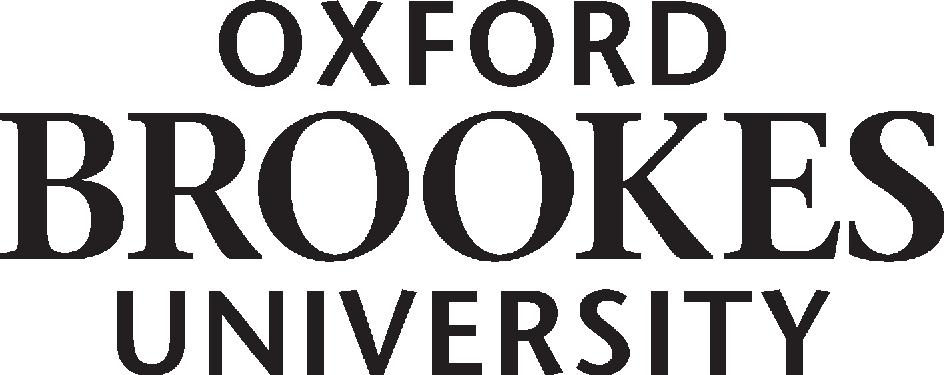 M103F Statement of Credit (Fast Track)  This Statement of Credit form is for students who are bringing credit from another institution, are entering with advanced standing and who have met all requirements for an entire stage e.g. 120 credits at Level 4.* Required sectionsSECTION 1 - Personal and Programme InformationSECTION 1 - Personal and Programme InformationSECTION 1 - Personal and Programme InformationSECTION 1 - Personal and Programme InformationSECTION 1 - Personal and Programme Information Applicant Details* Applicant Details* Applicant Details* Applicant Details* Applicant Details*Student ID:Student ID:Forename(s): Forename(s): Surname: Entry Date:Entry Date:Programme Title:Programme Title:Programme Code:Qualification / Study Recognised for Credit (where applicable)*Qualification / Study Recognised for Credit (where applicable)*Qualification / Study Recognised for Credit (where applicable)*Qualification / Study Recognised for Credit (where applicable)*Qualification / Study Recognised for Credit (where applicable)*Qualification / StudyTime taken to accrue credit (in months or years)Confirm transcript of credit received?Qualification or credit obtained / to be awardedFrom College / University1.2.SECTION 2 - Credit ConfirmationSECTION 2 - Credit ConfirmationSECTION 2 - Credit ConfirmationSECTION 2 - Credit ConfirmationSECTION 2 - Credit ConfirmationSECTION 2 - Credit ConfirmationSECTION 2 - Credit ConfirmationCATS Points and Level*CATS Points and Level*CATS Points and Level*CATS Points and Level*CATS Points and Level*CATS Points and Level*CATS Points and Level*QualificationCredit from previous qualification / studyCredit from previous qualification / studyCredit transferred to Brookes registrationCredit transferred to Brookes registrationCredit transferred to Brookes registrationLevel 4Level 5Level 4Level 5Confirm exemptions for compulsory module requirements (within the stage being credited)1.2.SECTION 3 - Approval*SECTION 3 - Approval*Signature: Name: Directorate/Faculty:Post Title: 